       От «14» декабря  2023 года            №  209    О внесении изменений  в  решение  совета депутатов  от «29» октября  2021 года   № 100  	«Об утверждении положения о муниципальном контроле в сфере благоустройства на территории муниципального образования Красноозерное сельское поселение муниципального образования Приозерский муниципальный район Ленинградской области»        	В соответствии с протокольными решениями Министерства экономического развития  и прилагаемыми к ним методическими рекомендациями по разработке индикаторов риска и на основании ст.35,47 Федерального закона от 06.10.2003 № 131-ФЗ «Об общих принципах организации местного самоуправления в Российской Федерации» совет депутатов Красноозерного сельского поселения РЕШИЛ:			1. Внести изменение в «Положение о муниципальном контроле в сфере благоустройства на территории муниципального образования Красноозерное сельское поселение муниципального образования Приозерский муниципальный район Ленинградской области» утвержденное решением Совета депутатов от 29.10.2021 года № 1001.1. 	Приложение 2 к «Положению о муниципальном контроле в сфере благоустройства на территории муниципального образования Красноозерное сельское поселение муниципального образования Приозерский муниципальный район Ленинградской области» читать в новой редакции согласно Приложению 1 к настоящему решению.  2.	Настоящее решение вступает в силу с момента его официального опубликования и подлежит официальному опубликованию в сетевом информационном издании ЛЕНОБЛИНФОРМ на сайте администрации Красноозерного сельского поселения Приозерского муниципального района Ленинградской области www.admkrasnooz.ru.3.	Контроль за исполнением настоящего решения оставляю за собой. 		Глава муниципального образования	  	                         Н.-М.И. КаппушевИсп. Благодарев А.Ф.  тел.:8(813)79-67-493Разослано: дело-2,СМИ-2                    .	                   				             Приложение 1Утверждено решением Совета депутатовот «14» декабря 2023г. №209Приложение 2 к Положению Перечень индикаторов риска нарушения обязательных требований1. Истечение 90 календарных дней с даты начала осуществления контролируемым лицом деятельности по оказанию услуг в сфере ремонта и обслуживания автомобильного транспорта при отсутствии факта направления таким лицом заявления о согласовании рекламной вывески в орган местного самоуправления.2. Истечение трех календарных дней с даты начала деятельности ярмарки (организации временной торговли) в случае не поступления в орган местного самоуправления заявления от организатора такой ярмарки (организации) о согласовании рекламной вывески или иных средств размещения информации. Примечание: Один из каналов выявления индикатора – размещение на сайте или в СМИ информации о плане мероприятий по организации ярмарки - п. 3 ст. 11 Закона об основах государственного регулирования торговой деятельности № 381-ФЗ.3. Факт не направления юридическим лицом или индивидуальным предпринимателем, осуществляющим деятельность по оказанию услуг в сфере ремонта и обслуживания автомобильного транспорта, заявления о согласовании рекламной вывески в орган местного самоуправления по истечении 90 календарных дней с даты внесения в ЕГРЮЛ /ЕГРИП сведений о создании/регистрации такого лица. Примечание:  Необходимо четко определить категории контролируемых лиц и выбрать тех, чья деятельность экономически нецелесообразна без наружной рекламы (т.е. непосредственно связана с привлечением проходящего потока покупателей/посетителей – автосервисы, шиномонтажки, «разливайки», ярмарки, организации временной торговли и т.д.)4. Снижение на 50 и более процентов количества работников (но не менее чем на два работника) организации, к обязанностям которой отнесено выполнение работ по уборке объектов и элементов благоустройства, за квартал по сравнению с аналогичным периодом прошлого года при отсутствии увеличения количества уборочной и специальной техники, предназначенной для выполнения указанных работ, за аналогичный период времени5. Увеличение на 15 и более процентов количества граждан, обратившихся за оказанием травматологической помощи в связи с получением травмы на территории обслуживания организации, к обязанностям которой отнесено выполнение работ по уборке объектов и элементов благоустройства, в течение двух календарных недель по сравнению с аналогичным предшествующим периодом времени.6. Увеличение на 15 и более процентов количества граждан, обратившихся за оказанием травматологической помощи в связи с получением травмы на территории одной административно-территориальной единицы населенного пункта (улицы, микрорайона), в течение двух календарных недель по сравнению с аналогичным предшествующим периодом времени.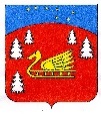 Совет депутатов Красноозерного сельского поселенияПриозерского муниципального районаЛенинградской области.  Р Е Ш Е Н И Е